Not: Bu form tedarikçi çalışanları kuruma her geldiğinde yeniden doldurulmalıdır. 	.TEDARİKÇİNİN TEDARİKÇİNİN TEDARİKÇİNİN TEDARİKÇİNİN ADI SOYADIİLETİŞİMTlf: Ateş Ölçüm Değeri:Ateş Ölçüm Değeri:BİLGİLENDİRME KONULARIBİLGİLENDİRME KONULARIBİLGİLENDİRME KONULARIBİLGİEDİNDİMÇeşitli salgın hastalık semptomları (ateş, öksürük, burun akıntısı, solunum sıkıntısı, ishal vb.) gösteriyor iseniz okula/kuruma giriş yapmayıp, en yakın sağlık kuruluşları ile iletişime geçiniz.Çeşitli salgın hastalık semptomları (ateş, öksürük, burun akıntısı, solunum sıkıntısı, ishal vb.) gösteriyor iseniz okula/kuruma giriş yapmayıp, en yakın sağlık kuruluşları ile iletişime geçiniz.Çeşitli salgın hastalık semptomları (ateş, öksürük, burun akıntısı, solunum sıkıntısı, ishal vb.) gösteriyor iseniz okula/kuruma giriş yapmayıp, en yakın sağlık kuruluşları ile iletişime geçiniz.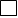 Okul/kurum içinde mecbur kalmadıkça yüzeylere dokunmayınız. Dokunulduğunda el antiseptiği kullanınızOkul/kurum içinde mecbur kalmadıkça yüzeylere dokunmayınız. Dokunulduğunda el antiseptiği kullanınızOkul/kurum içinde mecbur kalmadıkça yüzeylere dokunmayınız. Dokunulduğunda el antiseptiği kullanınızSalgın hastalık dönemi önlemlerine (sosyal mesafe kuralları, maske kullanımı vb.) uyunuz.Salgın hastalık dönemi önlemlerine (sosyal mesafe kuralları, maske kullanımı vb.) uyunuz.Salgın hastalık dönemi önlemlerine (sosyal mesafe kuralları, maske kullanımı vb.) uyunuz.Maskeli olarak okul/kuruma giriş yapınız.Maskeli olarak okul/kuruma giriş yapınız.Maskeli olarak okul/kuruma giriş yapınız.Okul/ kuruma her girişte vücut sıcaklığınız ölçülmelidir. Bakanlık genelgesine uygun olarak 380 C ve üzeri ateşiniz tespit edildiğinde İşyerine girişiniz mümkün olmayacaktır. Yüksek ateş tespitiniz halinde, karantina odasında veya belirlenmiş benzeri bir alanda izolasyon sağlanarak derhal iletişimden sorumlu ekip görevlisi ile iletişime geçiniz.Okul/ kuruma her girişte vücut sıcaklığınız ölçülmelidir. Bakanlık genelgesine uygun olarak 380 C ve üzeri ateşiniz tespit edildiğinde İşyerine girişiniz mümkün olmayacaktır. Yüksek ateş tespitiniz halinde, karantina odasında veya belirlenmiş benzeri bir alanda izolasyon sağlanarak derhal iletişimden sorumlu ekip görevlisi ile iletişime geçiniz.Okul/ kuruma her girişte vücut sıcaklığınız ölçülmelidir. Bakanlık genelgesine uygun olarak 380 C ve üzeri ateşiniz tespit edildiğinde İşyerine girişiniz mümkün olmayacaktır. Yüksek ateş tespitiniz halinde, karantina odasında veya belirlenmiş benzeri bir alanda izolasyon sağlanarak derhal iletişimden sorumlu ekip görevlisi ile iletişime geçiniz.Okul/ kurum  içinde mümkün olduğu kadar kısa süre kalınız.Okul/ kurum  içinde mümkün olduğu kadar kısa süre kalınız.Okul/ kurum  içinde mümkün olduğu kadar kısa süre kalınız.Son 14 gün içinde onaylanmış bir COVİD-19 hastasıyla temas kurdunuz mu?Son 14 gün içinde onaylanmış bir COVİD-19 hastasıyla temas kurdunuz mu?Son 14 gün içinde onaylanmış bir COVİD-19 hastasıyla temas kurdunuz mu?Son 14 gün içinde Yurt dışı seyahatinde bulundunuz mu? Evet ise  yazınız? ……………………………Son 14 gün içinde Yurt dışı seyahatinde bulundunuz mu? Evet ise  yazınız? ……………………………Son 14 gün içinde Yurt dışı seyahatinde bulundunuz mu? Evet ise  yazınız? ……………………………Son 14 gün içinde Yurt dışı seyahatinde bulundunuz mu? Evet ise  yazınız? ……………………………              Eğitim Kurumlarında Hijyen Şartlarının Geliştirilmesi ve Enfeksiyon Önleme Kontrol Kılavuzunda belirtilen Ziyaretçive Tedarikçi Taahhütnamesini okudum anladım. Alınan tedbirlere uyacağımı ve gerekli itinayı göstereceğimi taahhüt ederim.             ADI SOYADI : ………………………………….       İMZASI : ……………………TARİH:……/…./2022              Eğitim Kurumlarında Hijyen Şartlarının Geliştirilmesi ve Enfeksiyon Önleme Kontrol Kılavuzunda belirtilen Ziyaretçive Tedarikçi Taahhütnamesini okudum anladım. Alınan tedbirlere uyacağımı ve gerekli itinayı göstereceğimi taahhüt ederim.             ADI SOYADI : ………………………………….       İMZASI : ……………………TARİH:……/…./2022              Eğitim Kurumlarında Hijyen Şartlarının Geliştirilmesi ve Enfeksiyon Önleme Kontrol Kılavuzunda belirtilen Ziyaretçive Tedarikçi Taahhütnamesini okudum anladım. Alınan tedbirlere uyacağımı ve gerekli itinayı göstereceğimi taahhüt ederim.             ADI SOYADI : ………………………………….       İMZASI : ……………………TARİH:……/…./2022              Eğitim Kurumlarında Hijyen Şartlarının Geliştirilmesi ve Enfeksiyon Önleme Kontrol Kılavuzunda belirtilen Ziyaretçive Tedarikçi Taahhütnamesini okudum anladım. Alınan tedbirlere uyacağımı ve gerekli itinayı göstereceğimi taahhüt ederim.             ADI SOYADI : ………………………………….       İMZASI : ……………………TARİH:……/…./2022Hazırlayan    /     HEÖK SORUMLUSUOnaylayanOkul MüdürüHüseyin ATEŞEYAN    Halil KÜÇÜKUSTA